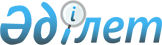 Приозерск қаласы бойынша тұрғын үй сертификаттарының мөлшері мен алушылар санаттарының тізбесін бекіту туралыҚарағанды облысы Приозерск қалалық мәслихатының 2021 жылғы 30 наурыздағы № 3/30 шешімі. Қарағанды облысының Әділет департаментінде 2021 жылғы 12 сәуірде № 6296 болып тіркелді.
      "Қазақстан Республикасының "Қазақстан Республикасындағы жергілікті мемлекеттік басқару және өзін-өзі басқару туралы" Заңына, Қазақстан Республикасының "Тұрғын үй қатынастары туралы" Заңының 68 бабының 3), 9), 11) тармақшаларына, Қазақстан Республикасы Үкіметінің 2019 жылғы 31 желтоқсандағы "Тұрғын үй-коммуналдық дамудың 2020 – 2025 жылдарға арналған "Нұрлы жер" Мемлекеттік бағдарламасын бекіту туралы" № 1054 Қаулысына, "Тұрғын үй сертификаттарын беру қағидаларын бекіту туралы" Қазақстан Республикасы Индустрия және инфрақұрылымдық даму министрінің 2019 жылғы 20 маусымдағы № 417 бұйрығына (нормативтік құқықтық актілерді мемлекеттік тіркеу Тізілімінде № 18883 болып тіркелген) сәйкес, Приозерск қалалық мәслихаты ШЕШТІ:
      Ескерту. Кіріспе жаңа редакцияда - Қарағанды облысы Приозерск қалалық мәслихатының 28.10.2021 № 9/78 шешімімен (алғаш ресми жарияланған күннен кейін күнтізбелік он күн өткеннен кейін қолданысқа енгізіледі).


      1. Тұрғын үй сертификаттарының мөлшері мен алушылар санаттарының тізбесі 1, 2 қосымшаларға сәйкес бекітілсін.
      2. Осы шешім алғаш ресми жарияланған күннен бастап қолданысқа енгізіледі. Тұрғын үй сертификатының мөлшері
      Ескерту. 1-қосымша жаңа редакцияда – Қарағанды облысы Приозерск қалалық мәслихатының 28.10.2021 № 9/78 шешімімен (алғаш ресми жарияланған күннен кейін күнтізбелік он күн өткеннен кейін қолданысқа енгізіледі).
      1. Қарыз сомасынан 10%, алайда әлеуметтік көмек түрі ретінде 1 500 000 (бір миллион бес жүз мың) теңгеден артық емес.
      2. Қарыз сомасынан 10 % дейін, алайда әлеуметтік қолдау түрі ретінде 1 500 000 (бір миллион бес жүз мың) теңгеден артық емес. Тұрғын үй сертификаттарын алушылар санаттарының тізбесі
      Ескерту. 2-қосымша жаңа редакцияда - Қарағанды облысы Приозерск қалалық мәслихатының 28.10.2021 № 9/78 шешімімен (алғаш ресми жарияланған күннен кейін күнтізбелік он күн өткеннен кейін қолданысқа енгізіледі).
					© 2012. Қазақстан Республикасы Әділет министрлігінің «Қазақстан Республикасының Заңнама және құқықтық ақпарат институты» ШЖҚ РМК
				
      Сессия төрағасы

С. Попченко

      Қалалық мәслихат хатшысы

Б. Сарсембеков
Приозерск қалалық
мәслихатының
2021 жылғы 30 наурыздағы
№ 3/30 шешіміне 1 қосымшаПриозерск қалалық
мәслихатының
2021 жылғы 30 наурыздағы
№ 3/30 шешіміне 2 қосымша
№
Атауы
1.
Мүгедек балалары бар немесе оларды тәрбиелеушi отбасылары
2.
"Алтын алқа", "Күміс алқа" алқаларымен наградталған немесе бұрын "Батыр ана" атағын алған, сондай-ақ I және II дәрежелі
"Ана даңқы" ордендерімен наградталған көпбалалы аналар, көпбалалы отбасылар
3.
Толық емес отбасылар